Обзор практики применения постановления Правительства Московской области № 124/8Главным управлением региональной безопасности Московской области проведен анализ деклараций конфликта интересов и иных документов, содержащих информацию о возможном конфликте интересов руководителей и работников подведомственных организаций Московской области.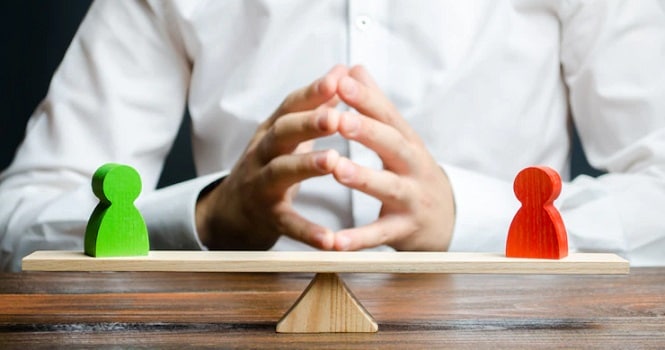 В соответствии с постановлением Правительства Московской области от 14.03.2019 № 124/8 центральными исполнительными органами государственной власти и государственным органами Московской области представлены материалы в отношении руководителей и работников подведомственных организаций, заявивших о наличии возможного конфликта интересов при исполнении должностных обязанностей.В результате анализа выявлены случаи грубейших нарушений, связанных с отсутствием подписей декларантов и дат заполнения. Зачастую уполномоченными должностными лицами решения принимались либо формально, либо безосновательно.Подавляющая часть утвердительных ответов в декларациях конфликта интересов относилась к вопросу совместной работы родственников в одной организации. Подобная тенденция характерна для сфер здравоохранения и образования, но не всегда свидетельствует о наличии конфликта интересов. Неверная оценка возникает вследствие недопонимания должностными лицами его сути, способов проявления и мер урегулирования.Вместе с тем, в положительном ключе можно отметить работу должностных лиц ГБУЗ МО «ЦКПБ» Министерства здравоохранения Московской области. Комиссией по противодействию коррупции принимались решения вплоть до изменения трудовых функций работника путем его перевода в иное подразделение на должность, не связанную с подчиненностью родственнику.Также Главное управление региональной безопасности отмечает высокое качество исполнения и практики применения постановления Правительства Московской области № 124/8 в подведомственных учреждениях Министерства экологии и природопользования Московской области.«Мы не устаем убеждаться в простых истинах: трудности не возникают там, где закон толкуется и применяется правильно. Закон исполняется там, где его исполняют», - отметил заместитель Председателя Правительства Московской области – руководитель Главного управления региональной безопасности Московской области Роман Каратаев.